附件2会议地址位置图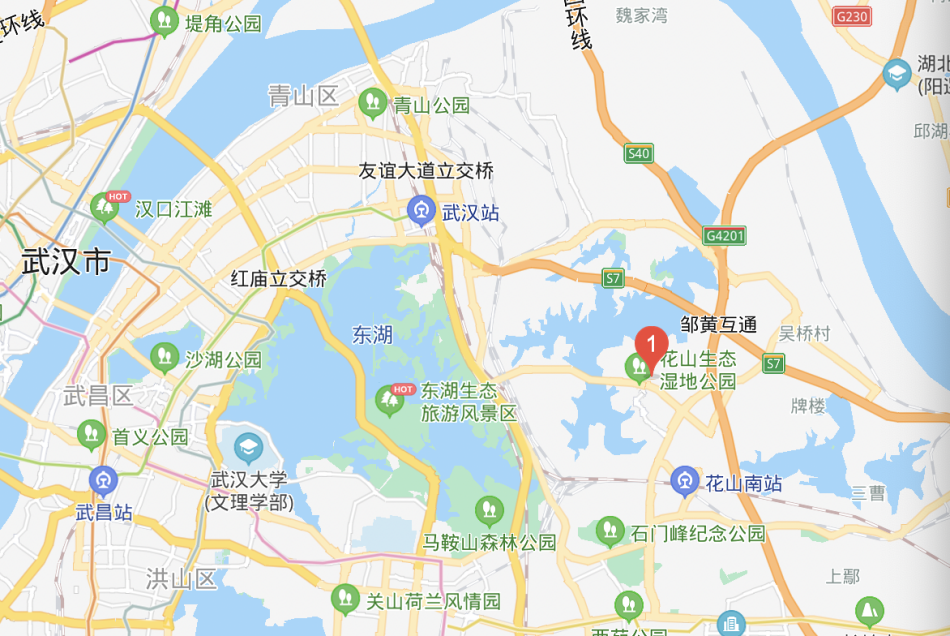 会议酒店：武汉花山月酒店酒店地址：武汉东湖新技术开发区花城大道9号花山月酒店酒店联系人：陈慧13659831914